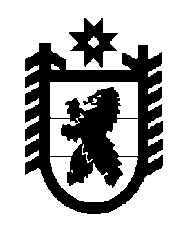 Российская Федерация Республика Карелия    РАСПОРЯЖЕНИЕГЛАВЫ РЕСПУБЛИКИ КАРЕЛИЯВнести в состав Совета при Главе Республики Карелия по межнациональным отношениям (далее – Совет), утвержденный распоряжением Главы Республики Карелия от 29 февраля 2016 года 
№ 63-р, следующие изменения:1) включить в состав Совета следующих лиц:Артемьев А.А. – военный комиссар Республики Карелия (по согласованию);Клеерова Т.С. – председатель Совета уполномоченных VIII съезда карелов Республики Карелия, член правления Региональной общественной организации «Союз карельского народа» (по согласованию);Кочерюк В.В. – советник Председателя Карельской региональной общественной организации «Межвузовский центр межнационального общения и патриотического воспитания» (по согласованию);Михайлова Н.С. – директор Карельской региональной общественной организации «Преемственность русских традиций» (по согласованию);2) указать новые должности следующих лиц:Баев В.Г. – заместитель Главы Республики Карелия по региональной политике, заместитель председателя Совета;Манин А.А. – Министр Республики Карелия по вопросам национальной политики, связям с общественными и религиозными объединениями, заместитель председателя Совета;Ершова А.Б. – начальник отдела Министерства Республики Карелия по вопросам национальной политики, связям с общественными и религиозными объединениями, секретарь Совета; Жураховская Т.В. – начальник управления по вопросам миграции Министерства внутренних дел по Республике Карелия (по согласованию);Красножон В.Г. – первый заместитель Министра Республики Карелия по вопросам национальной политики, связям с общественными и религиозными объединениями;Смирнова Э.Э. – начальник управления Администрации Главы Республики Карелия;Соколова О.А. – Министр социальной защиты, труда и занятости Республики Карелия;3) исключить из состава Совета Анненкова М.В., Коломайнена В.Р., Матиева М.М., Харитонову Е.Е.           Глава Республики  Карелия                                                               А.П. Худилайненг. Петрозаводск14 сентября 2016 года№ 383-р